SI StaticsSession 6: March 9, 2022
7–8 pm     BU 127
Leader: Sophia HelmkampProblems: Determine the reactions at the supports for each configuration. (Hibbeler’s Statics, 13th ed.)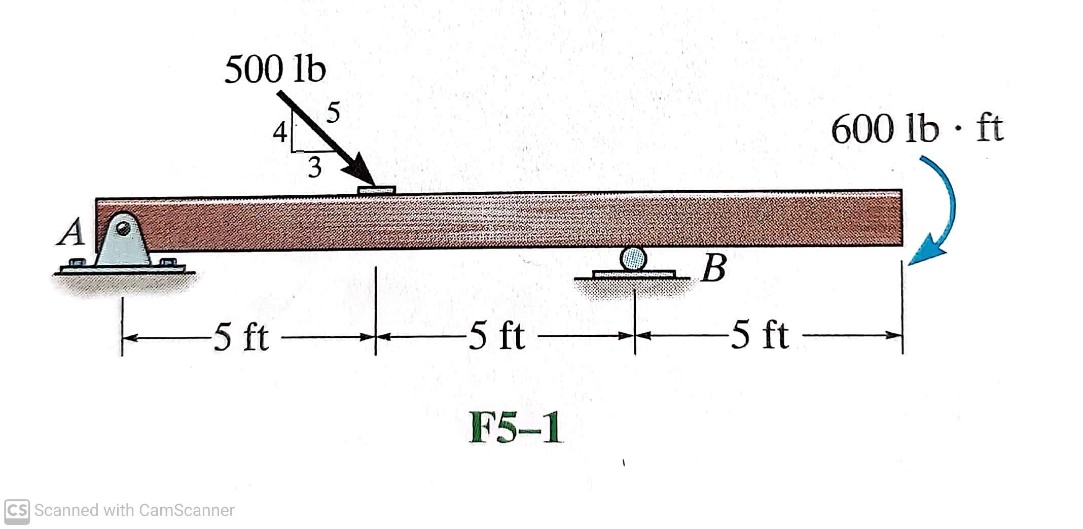 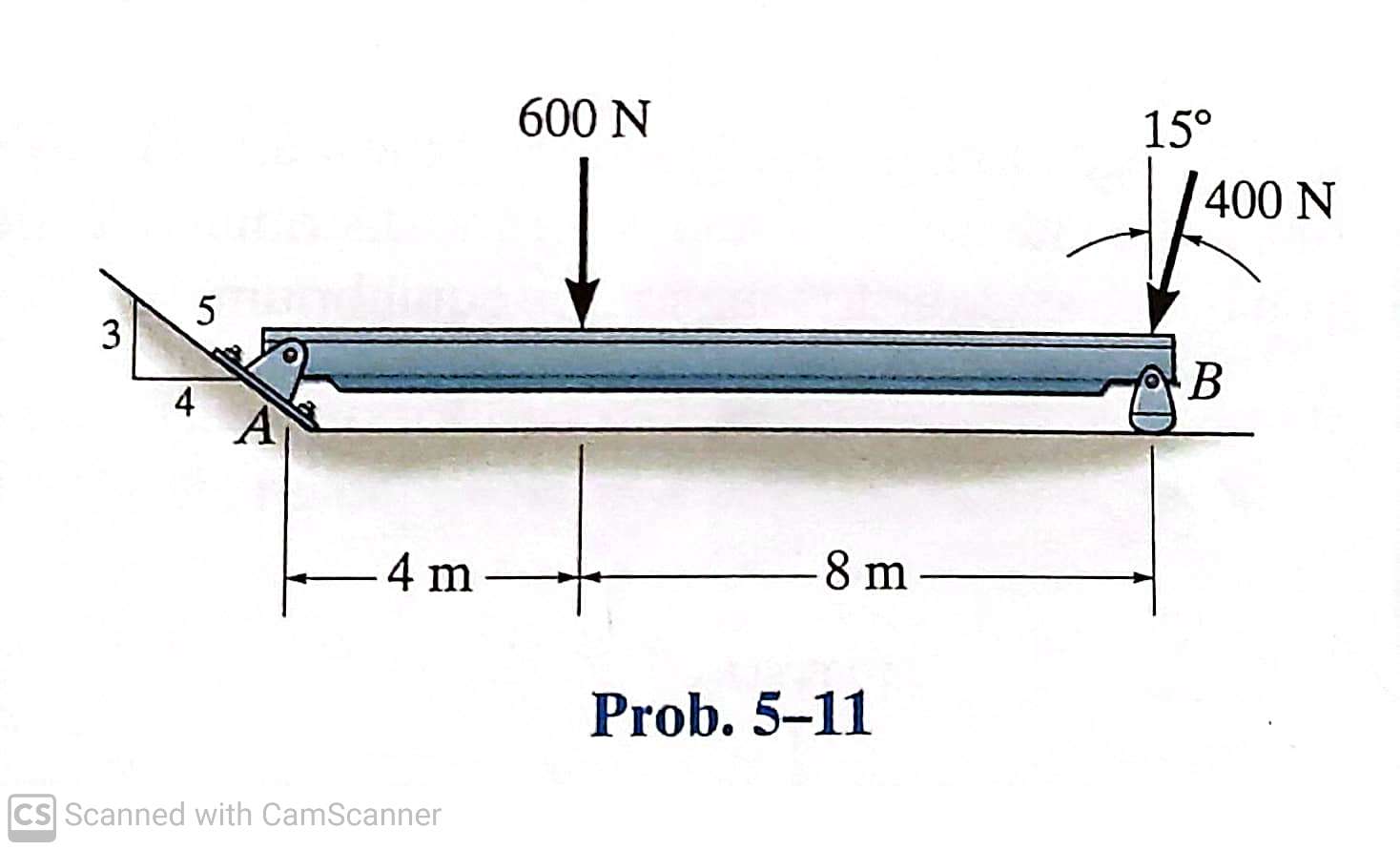 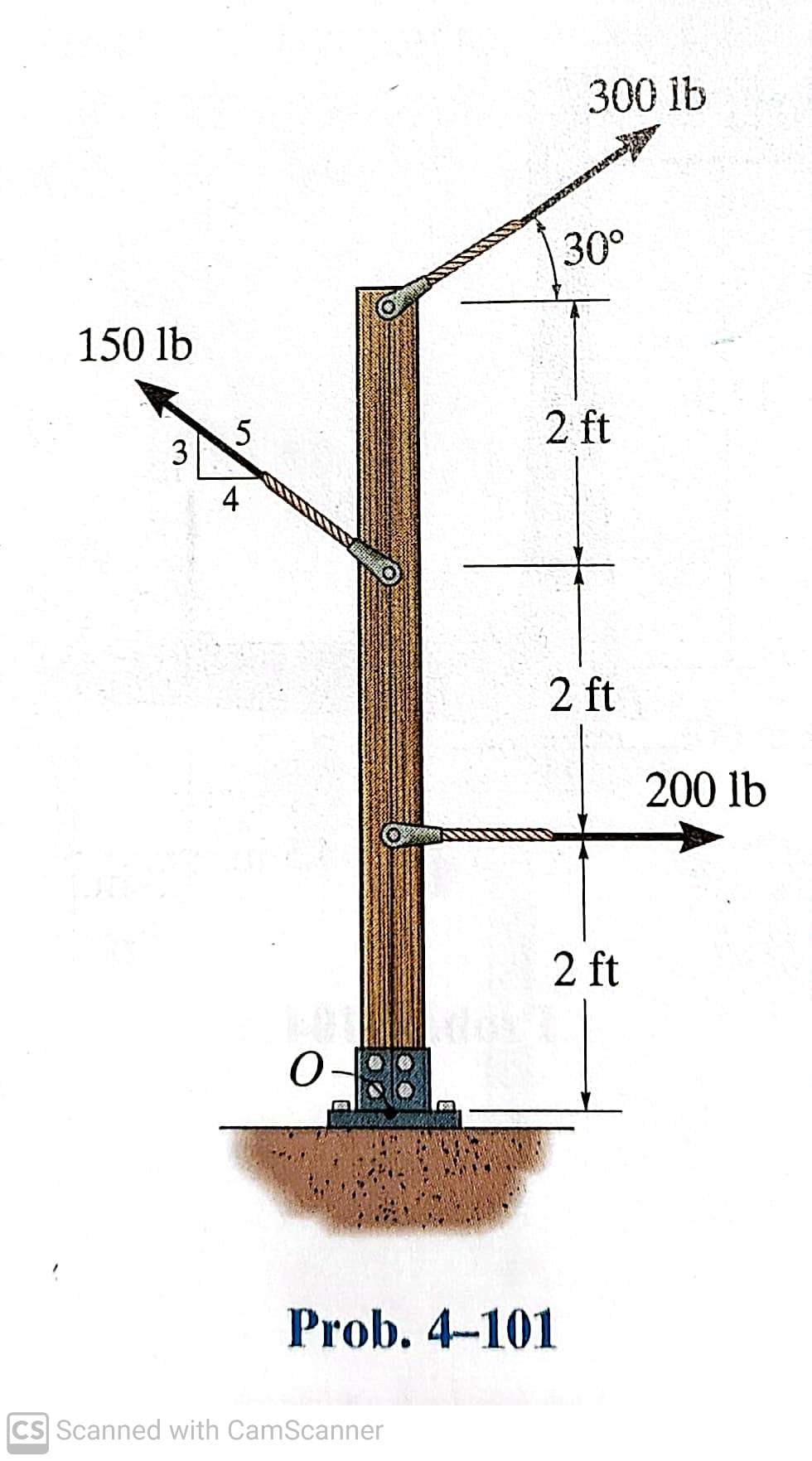 